Restaurant skills, Chapter 7 ¿Como estás?  Instrucciones:  Answer each question in a complete sentence, using the picture clue.   Use your interactive notebook as a reference! 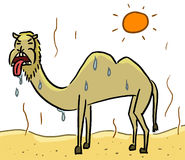                         	¿Cómo estás? _______________________________________________ 			¿Cómo estás? _______________________________________________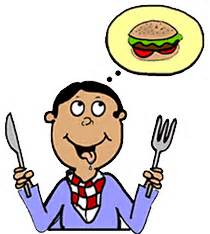  ¿Qué quieres comer?  Instrucciones:  Answer this question as a restaurant customer would, following the picture clues and the Modelo.Modelo	:	  ¿Qué quieres comer?    =>   Yo quiero comer el pollo.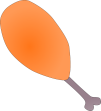  		¿Qué quieres comer?________________________________________________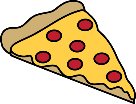  		¿Qué quieres comer?________________________________________________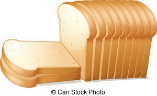  		¿Qué quieres comer?________________________________________________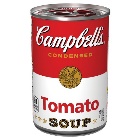  		¿Qué quieres comer?________________________________________________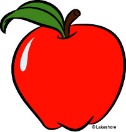  		¿Qué quieres comer?________________________________________________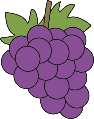  			¿Qué quieres comer?_________________________________________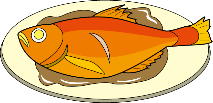  ¿Qué quieres beber?  Instrucciones:  Answer this question as a restaurant customer would, following the picture clues and the Modelo.Modelo	:	  ¿Qué quieres beber?    =>   Yo quiero beber el refresco.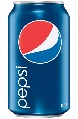  		¿Qué quieres beber?_________________________________________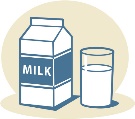              	¿Qué quieres beber?_________________________________________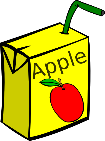 ¿Qué necesitas?  Instrucciones:  Complete these answers to this question as a restaurant customer would, following the picture clues and the Modelo.  Use the word bank.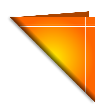 Modelo	:	  ¿Qué necesitas?    =>   Yo necesito una servilleta. 		¿Qué necesitas? _________________________________________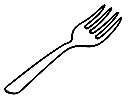  		¿Qué necesitas? _________________________________________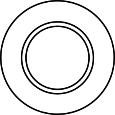  		¿Qué necesitas? _________________________________________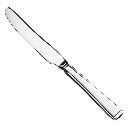  		¿Qué necesitas? _________________________________________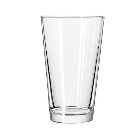                   	¿Qué necesitas? _________________________________________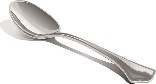  		¿Qué necesitas? _________________________________________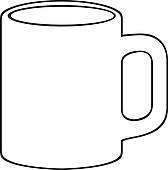 